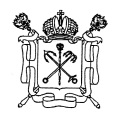 Государственное бюджетное учреждениедополнительного профессионального педагогического образованияцентр повышения квалификации специалистов«Информационно-методический центр»Калининского района Санкт-ПетербургаАналоговый анализ существующих практик повышения квалификации и оценки качества образования.SWOT-анализ возможностей реализации проекта Санкт-Петербург2019Современные практики повышения квалификацииВ российской системе образования идет поиск современных подходов к организации повышения квалификации педагогов. Учёные выделяют следующие направления: интенсификация и реструктуризация. В контексте реструктуризации подготовка учителей осуществляется университетами, при этом акцент делается на школе как первичном звене изменений в совершенствовании дальнейшего профессионального роста учителя. В контексте интенсификации на первый план выдвигается стратегическое вмешательство государства в дело подготовки педагогических кадров, стандартизация, перестройка знания; фокусируется внимание на конечном продукте (качество подготовки и ресурсы). В обучении преобладает интенсивный подход, получают развитие прогрессивные технологии, большинство из которых направлено на исследовательскую, проектную деятельность. Результаты проделанной работы обсуждаются на конференциях, модели обучения педагогов соотносятся с реальностью и требованиями школьной жизни, внимание акцентируется на подготовке лидеров образования.Принципы фундаментальности, концептуализации, проблематизации и диалогизации определяют знания как средство, способствующее личностному росту субъектов образовательных отношений. Таким образом, современными учёными были сформулированы актуальные цели и задачи системы повышения квалификации:обращенность образовательного процесса к индивидуальным профессиональным запросам слушателя, включение обучающегося в проживание образовательных ситуаций; совершенствование профессиональных качеств; ценностно-смысловое согласование позиций и деятельности всех субъектов образовательных отношений. Существующие практики повышения квалификации подтверждают, что наиболее эффективными моделями повышения квалификации являются - личностно ориентированная, профессионально ориентированная, проблемно-ориентированная модели [5, с. 11]. Важнейшим критерием отбора содержания обучения в новых моделях повышения квалификации является направленность на профессиональное развитие педагога, которое предполагает учет личностных особенностей обучающихся; особенностей образовательной системы, в которой работает обучающийся; особенностей образовательной системы, в которой осуществляется повышение квалификации.Три подхода к формированию содержания повышения квалификации, и их применение:В системе повышения квалификации особое внимание уделяется инновационной деятельности педагогов в различных формы: педагогические исследовательские экспедиции (г. Геленджик Краснодарского края), научные школы педагогов «Акме» (г. Москва), школа педагога-исследователя (г. Ставрополь) и т. д. [11].В Ставропольский краевой институт развития образования, повышения квалификации и переподготовки работников образования реализуется двухкомпонентная модель подготовки педагога-исследователя, включающая методологический (концептуальный) и практический (дидактико-методический) уровни [13]. Аналитический обзор не исчерпывает проблему поиска продуктивных моделей повышения квалификации, ее рассмотрение является важным для подготовки педагогических кадров на поствузовском этапе профессиональной деятельности в условиях системных изменений в российском образовании.Литература:1.	Вершловский С. Г. От повышения квалификации к постдипломному педагогическому образованию // Андрагогика постдипломного педагогического образования: научно-методическое пособие [под ред. С. Г. Вершловского, Г. С. Сухоб-ской]. - СПб.: СПбАППО, 2007. - С. 6-33.2.	Хуторская Л. Н., Хуторской А. В. Компетентностный подход к моделированию последипломного образования // Компетенции в образовании. Опыт проектирования : сб. науч. тр. [под ред. А. В. Хуторского]. - М. : Научновнедренческое предприятие «ИНЭК», 2007. -С.297-300.3.	Полупанова Е. Г. Инновации в педагогическом образовании на Западе // Педагогика. -2007. -№ 8. -С. 121-126.4.	Кукуев А. И. Андрагогический подход в педагогике. - Ростов н/Д. : ИПОПИЮФУ, 2009.-328 с.5.	Гаргай В. Б. Уровни профессионального мастерства учителя и способы обучения при повышении квалификации работников образования на Западе (на материале США) // Методист. - 2004. - № 6. - С. 11-13.6.	Андреева Г. А. Инновационные процессы в содержании педагогического образования Англии // Педагогика. - 2003. - № 6. - С. 97-102.7.	Бирюкова Н. А. Организация профессионального развития учителя: опыт США // Методист. - 2005. - № 5. - С. 5-8.8.	Жуковский И. В. Информационное обеспечение учительских кадров во Франции // Инновации в образовании. - 2002. - № 3. - С. 34-40.9.	Малькова 3. А. Особенности организации педагогических научных исследований США // Педагогика. - 2002. - № 6. - С. 89-95.10.	Жайтапова А. А., Исаева 3. А., Тихомирова В. Г. Модели обучения для профессионального роста. - Алматы, 2004. - 60 с.11.	Лукьянова М. И. Научная школа педагогов в системе повышения квалификации как новая форма активизации развития исследовательской деятельности педагогов // Инновации в образовании. - 2008. - № 5. - С. 31-42.12.	Агаркова Е. И., Загребальная С. В. Инновационная деятельность в системе образования Тамбовской области // Методист. - 2009. -№4.-С. 8-12.13.	Савинова Л. Ф. Школа педагога-исследователя как фактор совершенствования профессиональной компетентности учителя в системе повышения квалификации // Образование. Наука. Инновации: Южное измерение. - 2012. -№2.-С. 100-106.14.	Грезнева О. Ю. Научная школа как предмет педагогического исследования // Педагогическое образование и наука. - 2002. -№ 4. - С. 22-26.Существующие практики оценки качества образования.Зарубежный опыт [5]Система оценки результатов обучения Англии является наиболее сбалансированной и состоит из двух составляющих: внешний контроль образовательных достижений учащихся, с помощью централизованно разработанных тестов и обязательный внутренний контроль, осуществляемый учителем. Результаты внутреннего и внешнего контроля сообщаются одновременно родителя и другим заинтересованным лицам. Важными компонентами системы оценки образовательных достижений являются:открытое предъявление результатов образования потребителям;обязательность правительственного мониторинга федеральных образовательных показателей (например, количества детей, чьи навыки чтения и вычислительные навыки достаточны для продолжения образования);наличие образовательных стандартов для разных территорий (например, Англии и Шотландии);наличие системы формирования надпредметных компетенций и жизненно важных умений, их интеграция в предметную область;допустимость дополнительных испытаний и учет их при приеме в вузы;оценка не только уровня знаний и умений, но и прироста образовательных достижений как главных показателей образования.Во Франции оценка показателей результатов обучения осуществляется не только на государственном, но и на региональном уровне. Генеральная инспекция каждый год публикует специальный отчет по результатам проведенной проверки и проводит мониторинг учебных достижений на национальном уровне.В Германии оценивание результатов обучения проводится только на региональном уровне, причем ответственность за учебные достижения учащихся возложена на образовательные учреждения. Они организуют контроль в строгом соответствии с рекомендациями министерств образования отдельных регионов страны, проводят региональные экзамены и осуществляют мониторинг образовательных достижений.В Японии официально не существует внешней системы оценки результатов обучения, соответственно не проводится национальный мониторинг результатов образования, выпускных экзаменов разного уровня. Роль внешней оценки качества подготовленности выпускников выполняют вступительные экзамены на последующие ступени обучения (в младшую, среднюю, старшую школы, а также в университеты и колледжи). Однако в процессе пересмотра учебных программ (раз в 10 лет) министерство образования осуществляет анализ учебного процесса и общенациональное обследование образовательных достижений учащихся.В США действуют национальные образовательные стандарты, на основе требований разрабатываются специальные программы на уровне каждого отдельного штата. В рамках этих программ разработаны мероприятия по оценке образовательных достижений учащихся. Наиболее признанными считаются стандарты педагогического и психологического тестирования. Существуют также «стандарты качества и справедливости», разработанные специалистами службы образовательного тестирования. Широко используются тесты минимальной компетентности, которые оценивают не образовательные достижения вообще, а компетентность учащихся в принятии для себя важных решений о выборе дальнейшего пути на основе результатов обучения, об обучении на последующей ступени школы и для получения профессиональной подготовки, причем оценивается только достаточный и необходимый уровень.В Европе вопросу создания национальной системы оценки качества уделяется достаточно пристальное внимание. Это обусловлено, прежде всего, ратификацией большинством европейских государств Болонских соглашений. Так, в Польше только вводятся внешние экзамены (наподобие нашего ЕГЭ). В Нидерландах используются различные системы национальных экзаменов, имеющих централизованный характер и применяющих стандартизированную форму оценки образовательных достижений.Системы национального тестирования интенсивно развиваются и в странах ближнего зарубежья. В Казахстане в 2004 г. создана общенациональная система контроля, в основу внешней оценки качества образования положена система единого национального тестирования с использованием ИКТ, включающая промежуточный государственный контроль, комплексное тестирование абитуриентов и студентов при проведении ГАК по четырем предметам одновременно: математика, казахский (русский) язык, история Казахстана и предмет по выбору. В Азербайджане существует некий виртуальный экзамен, предполагающий тестирование по пяти группам предметов. Он не учитывает итоги школы, а проверяет готовность абитуриента к обучению в вузе соответствующего профиля. Прогностичность и валидность экзамена обеспечиваются анализом учебных достижений на этапе обучения в вузе.Российский опытВ отечественном образовании процесс создания национальной системы оценки качества образования сопряжен с рядом объективных трудностей. Это связано, в первую очередь, с тем, что сложившаяся на сегодняшний день традиционная система контроля и оценки качества обучения школьников, доминирующая в учебных заведениях России, обладает многими существенными недостатками, не совместимыми с современными направлениями модернизации образования. Наиболее распространенных недостатков относятся [5]:общая направленность средств и методов контроля на традиционные методы обучения, отсутствие связи с современными технологиями обучения, обеспечивающими развитие вариативности и доступности образовательных программ для учащихся;отсутствие форм, методов и средств контроля, адекватных инновационным подходам к построению содержания общего образования, в частности компетентностному подходу;субъективизм оценок, неизбежный при традиционных формах, методах и средствах диагностики учебных достижений;отсутствие общих критериев оценивания, стандартизированных измерителей и единых шкал, вследствие чего возникает несопоставимость оценок учащихся и результатов, достигаемых отдельными образовательными учреждениями, педагогами и педагогическими коллективами;отсутствие независимой аттестации выпускников системы профессионального образования, образовательных учреждений и педагогических кадров;недостаточное использование методов самоконтроля, самокоррекции и самооценки результатов учебной деятельности;недостаточное использование возможностей индивидуализированного подхода в процессе текущего контроля учебных достижений школьников;неэффективное выполнение обучающей и мотивационной функций традиционного контроля, препятствующее установлению отношений сотрудничества между учеником и педагогом;отсутствие оперативности и связи с современными информационными технологиями, препятствующее эффективному использованию результатов контрольно- оценочной деятельности в управлении качеством образования.Создаваемая система оценки качества образования должна функционировать на основе стандартов качества с применением сравнимых критериев, механизмов и методов оценки всестороннего развития и повышения уровня организации образовательного процесса, совершенствования его управления по результатам; повышения престижа и конкурентоспособности учреждений образования.В настоящее время сформирована единая система оценки качества образования (ЕСОКО), которая позволяет вести мониторинг знаний учащихся на разных уровнях образования в школе, оперативно выявлять и решать проблемы системы образования в разрезе предметов, школ и регионов.Система оценки качества школьного образования является многоуровневой.Единый государственный экзамен (ЕГЭ) - форма государственной итоговой аттестации по образовательным программам среднего общего образования (ГИА). Государственная итоговая аттестация по образовательным программам основного общего образования (ГИА) проводится в целях определения соответствия результатов освоения обучающимися образовательных программ основного общего образования соответствующим требованиям федерального государственного образовательного стандарта основного общего образования: основной государственный экзамен (ОГЭ), государственный выпускной экзамен (ГВЭ).Результаты национальных исследований качества образования (далее - НИКО) могут быть использованы образовательными организациями, региональными органами исполнительной власти, осуществляющими государственное управление в сфере образования, для анализа текущего состояния системы образования и формирования программ её развития.Результаты Всероссийских проверочных работ (далее — ВПР) позволяют оценить индивидуальные достижения обучающихся и получить объективную информацию о качестве образования не только по итогам окончания основных этапов обучения, но и на промежуточных этапах. Это принципиально важно для своевременного принятия необходимых мер поддержки как ученику и образовательной организации, так и системе образования в целом.Региональные мониторинговые и социологические исследования.Образовательные организации участвуют в международных исследованиях качества образования, также в рамках международных исследованиях изучаются компетенции педагогов и взрослого населения:-	PISA - международная программа по оценке образовательных достижений учащихся, которая позволяет выявить и сравнить изменения, происходящие в системах образования в разных странах и оценить эффективность стратегических решений в области образования. Проводится по трем основным направлениям: грамотность чтения, математическая грамотность, естественнонаучная грамотность;-	TIMSS - международное исследование по оценке качества математического и естественнонаучного образования в ходе которого осуществляется мониторинг учебных достижений учащихся начальной и основной школы, а также изменений, происходящих в математическом и естественнонаучном образовании при переходе из начальной в основную школу;-	PIRLS - международное исследование качества чтения и понимания текста, целью которого является сопоставление уровня понимания текста четвероклассниками из различных стран мира, а также выявление различий в методике обучения читательской грамотности национальных систем образования;-	TALIS - международное сравнительное исследование педагогического корпуса изучает ключевые аспекты преподавательской работы: «портрет» учителя, основные трудности в его работе, практика преподавания, установки и убеждения учителя, качество школьного руководства, оценка работы учителей и обратная связь, которую они получают, формы вознаграждения за качественную работу, профессиональное развитие учителей;-	PIAAC - международное исследование компетенций взрослого населения помогает правительствам осуществлять оценку, мониторинг и анализ уровня профессиональных навыков, и их распределения среди взрослого населения, а также степени использования профессиональных навыков в различных ситуациях.В Санкт-Петербурге разработана и реализуется региональная система оценки качества, в Калининском районе – районная система оценки качества образования.В 2014 году после общественно-профессионального обсуждения распоряжением Комитета по образованию от 20.01.2014 № 37-р утверждена модель, Положение и критерии Санкт-Петербургской региональной системы оценки качества образования (далее - СПб РСОКО). СПб РСОКО нормативно закрепляет элементы независимой системы оценки качества, предусматривает расширение общественного участия в оценке качества общего образования через привлечение общественных организаций (объединений).Инвариантная часть модели включает ЕГЭ и ОГЭ, мониторинги, международные сравнительные исследования и т.п. Вариативная часть обеспечивает сбор информации о состоянии систем образования разных уровней и отдельных школ, а также представление результатов работы населению. В 2015 году Петербургская модель оценки качества образования отмечена Институтом законодательства и сравнительного правоведения при Правительстве России как лучший российский опыт.Новым направлением оценки качества образования с 2015 года стала независимая оценка качества образования. Начал работу Общественный совет по проведению независимой оценки качества образования образовательных организаций, расположенных на территории Санкт-Петербурга, разработана методика оценки качества образования на основе показателей Министерства образования и науки Российской Федерации.Данная система дает возможность получить полное представление о качестве образования, анализировать и учитывать влияние различных факторов на результаты работы школ. Она позволяет школам вести самодиагностику и выявлять имеющиеся проблемы, а родителям получать информацию о качестве знаний своих детей.В современных условиях развития российского образования наблюдается повышенный интерес к проблеме оценки качества образования на основе интеграции результатов оценочных процедур для принятия управленческих решений, повышения эффективности деятельности образовательных организаций, повышения профессиональной компетентности педагогов в условиях внедрения профессионального стандарта «Педагог», ФГОС дошкольного и общего образования.Функции районной системы оценки качества образования:-	сбор данных о состоянии систем дошкольного, общего и дополнительного образования детей; -	обработка и анализ данных;-	интерпретация результатов анализа данных для эффективных управленческих решений;-	информирование потребителей и групп потребителей о качестве образования.Основные элементы и процедурыСистема оценки качества образования в образовательных организациях Калининского района Санкт-Петербурга строится на двух уровнях. Функции управления качеством образования на каждом уровне.Районный уровень:-	организация образования,-	охрана прав и здоровья обучающихся,-	создание условий для эффективной деятельности образовательных организаций Калининского района,-	разработка и реализация программы развития системы образования Калининского района,-	развитие независимой системы оценки качества образования.Уровень образовательной организации: -	разработка образовательной организацией на основе ФГОС образовательной программы, планов работы, программы развития;-	обеспечение  внутренней системы оценки качества образования;-	соотнесение достигнутого уровня качества образования в образовательной организации с достижениями других образовательных организаций, в том числе через анализ удовлетворенности участников образовательного процесса качеством образования, анализ эффективности использования материально-технических и кадровых ресурсов; в том числе через независимую систему оценки качества;-	проведение мониторинговых исследований удовлетворенности участников образовательных отношений;-	проведение итоговой аттестации в различных формах;-	организация участия обучающихся в олимпиадах, конкурсах и смотрах.Функции субъектов системы оценки качества образования Калининского района.Отдел образования администрации Калининского района Санкт-Петербурга:-	регламентация процедур оценки качества образования;-	предоставление сведений на основе действующих баз данных;-	организация сбора образовательной статистики;-	содействие в проведении мониторинговых, контрольно-оценочных процедур, социологических исследований по вопросам качества образования;-	обеспечение информационной открытости в соответствии с действующим законодательством;-	создание механизмов участия образовательных организаций в независимой системе оценки качества образования.Информационно-методический центр Калининского района:-	информационно-методическое, организационно-технологическое и информационно-аналитическое обеспечение, консультационное сопровождение процедур оценки качества образования;-	сопровождение районной системы оценки качества образования;-	создание компетентностно-ориентированных заданий для процедур изучения качества образования в образовательных организациях района;-	разработка критериев, методик оценивания и рейтингования образовательных организаций района;-	анализ данных и подготовка рекомендаций по повышению качества образования, эффективности работы образовательных организаций;-	организация и/или проведение дополнительных обследований (мониторингов по запросам администрации Калининского района);-	сбор и обработка информации о результатах общественной и общественно-профессиональной экспертизы деятельности образовательных организаций района;-	сбор и анализ образовательной статистики;-	организационно-технологическое сопровождение ГИА обучающихся, освоивших образовательные программы основного общего и среднего общего образования, в том числе в форме ЕГЭ;-	сбор, хранение, статистическая обработка информации о состоянии и динамике качества образования в образовательных организациях района;-	подготовка информационных материалов о состоянии качества образования в районе;-	ведение баз данных: АИС БД "ПараГраф"; баз данных экспертов ЕГЭ и ГИА, баз результатов ЕГЭ и ГИА; баз результатов олимпиадно-конкурсного движения обучающихся; баз данных о результатах аттестации педагогических и руководящих кадров образовательных организаций.Научно-экспертный совет Калининского района Санкт-Петербурга при ИМЦ района:-	участие в разработке (корректировке) модели и Положения о районной системе оценки качества образования;-	внесение предложений по разработке (корректировке) критериев районной системы оценки качества образования;-	внесение предложений и рекомендации по направлениям мониторинговых исследований;-	взаимодействие с общественными организациями в рамках независимой системы оценки качества образования в образовательных организациях района;-	привлечение экспертов к реализации мероприятий и процедур районной системы оценки качества образования.Центр внешкольной работы «Академический»-	методическое и организационное обеспечение районной системы оценки качества образования по дополнительному образованию детей;-	организация мониторинговых исследований и сбор образовательной статистики по дополнительному образованию детей;-	анализ данных и подготовка рекомендаций по повышению качества образования и эффективности работы образовательных организаций по дополнительному образованию детей.Центр психолого-педагогической, медицинской и социальной поддержки-	консультационное сопровождение во время процедур, связанных с оценкой качества образования в образовательных организациях;-	диагностика уровня личностной фрустрации обучающихся.Общественные организации (объединения)-	общественный контроль качества образования и деятельности образовательных организаций в формах общественного наблюдения, общественной экспертизы;-	участие в формировании информационных запросов;-	подготовка предложений по вопросам развития районной системы оценки качества;-	участие в обсуждении критериев, характеризующих состояние и динамику развития образовательных организаций района;-	участие в проведении итоговой аттестации обучающихся.Образовательные организации: -	обеспечение  системы оценки качества образования в образовательной организации;-	сбор, ведение и предоставление данных, корректировка, внесение изменений в базы данных;-	контроль качества представляемой информации;-	обеспечение информационной открытости в соответствии с действующим законодательством, в т.ч ежегодное представление материалов о качестве образования в публичном докладе руководителя образовательной организации;-	проведение самообследования и включение в независимую систему оценки качества образования.Районная модель разработана на основе санкт-петербургской региональной модели оценки качества образования, утверждённой распоряжением Комитета по образованию от 20.01.2014 № 37-р.Организация оценки качества образования предусматривает:-	оценку достижений обучающихся;-	оценку результатов профессиональной деятельности педагогических и руководящих работников образовательных организаций;-	оценку качества деятельности образовательных организаций и групп образовательных организаций;-	оценку качества районной образовательной системы по уровням общего образования: дошкольное образование, начальное общее образование, основное общее образование, среднее общее образование; по подвиду дополнительного образования: дополнительное образование детей.Оценка достижений обучающихся осуществляется посредством следующих процедур:-	итоговая аттестация учащихся в различных формах;-	мониторинговые исследования, включая международные, общероссийские и общегородские обследования; мониторинги соответствия требованиям ФГОС;-	федеральный государственный контроль качества образования;-	аккредитация образовательных организаций, в части тестирования обучающихся;-	анализ материалов районных баз данных;-	региональные олимпиады и конкурсы;-	анализ результатов независимых и педагогических экспертиз, результатов общественной оценки;-	мониторинговые исследования удовлетворенности участников образовательных отношений.Оценка результатов профессиональной деятельности педагогических работников образовательных организаций осуществляется посредством участия в профессиональных педагогических конкурсах. Оценка качества деятельности образовательных организаций района осуществляется в соответствии с системами оценки качества, утвержденными соответствующими локальными актами и нормативными документами. Дополнительными основаниями для формирования систем оценки качества в образовательных организациях являются формы самообследования образовательных организаций, утверждаемые Министерством образования и науки Российской Федерации, и показатели эффективности, утверждаемые Комитетом по образованию и администраций Калининского района Санкт-Петербурга.Районная система оценки качества образования включает сбор и первичную обработку данных, анализ и оценку качества образования, адресное обеспечение статистической и аналитической информацией. Информация, полученная в результате экспертиз и измерений, подлежит анализу и интерпретации для принятия управленческих решений. Информация общего доступа размещается на официальном сайте районного отдела образования.  Информирование заинтересованных сторон о качестве образования в Калининском районе Санкт-Петербурге осуществляется через общественно-профессиональные мероприятия, проводимые администрацией, отделом образования и образовательными организациями Калининского района Санкт-Петербурга.Формы независимой оценки качества образования:С 2007 года - рейтинг образовательных организаций по итогам участия обучающихся и результативности в региональных олимпиадах и конкурсах. С 2008 года – рейтинг участников районной научно-практической конференции «Первые шаги в науку».2008-2010 года – рейтинг участия и результативности образовательных организаций района в конкурсных мероприятиях в рамках приоритетного национального проекта «Образования».С 2009 года – рейтинг образовательных организаций по итогам ЕГЭ (все учебные предметы).С 2009 года – рейтинг образовательных организаций по итогам профессиональных конкурсов педагогов.С 2011 года проводится мониторинг качества введения ФГОС начального общего образования в образовательных организациях района. В рамках мониторинга  проводятся диагностические работы.2012-2013 годы - рейтинг образовательных организаций по итогам самообследования.С 2014 года в районе разработана и реализуется рейтинговая оценка инновационной деятельности образовательных организаций по результатам общественной экспертизы в рамках деятельности районного научно-экспертного совета. Итоги размещаются на сайте информационно-методического центра сети Интернет. Рейтинги образовательных организаций	 района представлены в публичном докладе информационно-методического центра. С 2007 года информационно-аналитические материалы ежегодно в электронном виде предоставляются каждому руководителю образовательной организации на районном августовском педагогическом совете.Литература1.	Болотов В. А. О построении общероссийской системы качества образования // Вопросы образования. №1. 2005. С.5-11.2.	Бордовский Г. А. Образование в области управления качеством: системный взгляд // Высшее образование сегодня. №3. 2004. С. 14-20.3.	Субетто А.И. и др. Политика качества образования и проблема квалиметрического мониторинга в сфере образования. - М.: Исследовательский центр проблем качества подготовки специалистов, 1999. -198 с.4.	Салимова Т.А. Теория и практика управления качеством. - Саранск, 2001. - 172 с.5. Г.Н. Фомицкая. Практика выработки критериев оценки качества образования в национальных образовательных системах. - [электронный ресурс]. – URL: КиберЛенинка: https://cyberleninka.ru/article/n/praktika-vyrabotki-kriteriev-otsenki-kachestva-obrazovaniya-v-natsionalnyh-obrazovatelnyh-sistemah (дата обращения 01.03.2019)SWOT-анализ возможностей реализации проектаКонцепт «обучение на протяжении всей жизни»Педагог должен уметь проводить собственную профессиональную деятельность в соответствии с требованиями времени, непрерывно повышая свой профессиональный уровень; быть готовым самостоятельно вносить изменения, быстро и эффективно реагируя на вносимые перемены и новые вызовы» [3, с. 125]. Формирование у педагога «интерактивного профессионализма» (interactive professionalism), учителя-лидера «возвышенной концепции учительства» [4, с. 313].Личностно ориентированная модельРеализация модели направлена на раскрытие личностных ресурсов педагогов; адаптацию педагогов к требованиям социума в рамках реализации общественного договора; Проблемно-ориентированная модельВыдвигает на первый план задачу изменения мыслительных способностей учителя в процессе непрерывного решения многообразных проблем школьной жизни.Андрагогическая модель(С.Г. Вершловский, М.Т. Громкова, С.И. Змеев и др.).Учитывает опыт обучающегося и его самосознание [4, с. 152]. Предусматривает создание образовательной среды, обеспечивающей решение профессиональных задач, совершенствование образовательных технологий, адекватных возрастным и социально-психологическим особенностям педагогов как взрослых» [1, с. 27].Повышение квалификации осуществляется на основе андрагогического подхода - фокус познания смещается с социальных структур и наводится на человеческую индивидуальность, на субъективность специальных областей, групп и прежде всего на субъективность личностей [1, с. 9].Модель, основанная на проектном методеПартнерская программа сотрудничества учреждений высшего и среднего образования с ориентацией на эффективные методики преподавания.Межшкольные и внутришкольные формы подготовки на семинарах.Школа учителя-лидера.Диссеминация эффективных образовательных технологий через публикацию ценного опыта в центре педагогической информации всех уровней.Модели обучения для профессионального роста  «Саморазвитие», «Деятельное обучение», «Самооценка и оценка окружающими», «Структурированное групповое обучение» - модели обучения на рабочем месте функционируют в учреждениях дополнительного профессионального образования и школах, работающих на основе концепции обучающейся организации [10, с. 9]. Концепция обучающейся организации - базовая философия, в соответствии с которой обучение поощряется как источник стратегических перемен, конкурентного преимущества и будущего мастерства. [10, с. 5].Первый подходСодержание образования полностью формируется организаторамиТрадиционная модель повышения квалификацииУчреждения дополнительного профессионального педагогического образованияВторой подходСодержание заказывают педагоги, планирующие обучаться в системе повышения квалификацииИнновационная модель повышения квалификацииВоронежский институт повышения квалификации и переподготовки работников образования.Содержание курсов повышения квалификации в соответствии с этой моделью формируется на основе выявленных в процессе специально организованного изучения профессиональных затруднений педагогов. Профессиональные затруднения классифицируются и объединяются в группы по признаку схожести (одинаковости). По форме содержание организуется в виде небольших по времени модулях. Помимо учебной программы, разработчики готовят учебно-методический комплект, содержащий подробные разъяснения для обучающихся по самостоятельному овладению содержанием каждого модуля [11, с. 110].Третий подходСодержание формируется усилиями обучающих и обучающихсяИнновационная модель повышения квалификацииИнститут повышения квалификации работников образования Тамбовской области.Модель, ориентированная на инновационное развитие экономики. Программа курсов повышения квалификации «Сопровождение инновационных процессов в образовании» [12]. Для научно-методического сопровождения программы разработан кейс «Инновационные процессы в образовании» [11, с. 9].СИСТЕМА ОЦЕНКИ КАЧЕСТВА ОБРАЗОВАНИЯ В КАЛИНИНСКОМ РАЙОНЕ САНКТ-ПЕТЕРБУРГАСУБЪЕКТЫ системы оценки ФУНКЦИИ ОСНОВНЫЕ ПРОЦЕДУРЫ оценки достижений учащихсяитоговая аттестация учащихся в различных формах;мониторинговые исследования, включая международные, общероссийские и общегородские обследования; мониторинги соответствия требованиям ФГОС;федеральный государственный контроль качества образования;аккредитация образовательных организаций, в части тестирования обучающихся;анализ материалов районных баз данных;региональные олимпиады и конкурсы;анализ результатов независимых и педагогических экспертиз, результатов общественной оценки;мониторинговые исследования удовлетворенности участников образовательных отношений.ФОРМЫ НЕЗАВИСИМОЙ оценкиРейтинги ОО по итогам участия обучающихся и результативности в региональных олимпиадах и конкурсах;по итогам участия в районной научно-практической конференции «Первые шаги в науку»;по итогам участия и результативности ОО в конкурсных мероприятиях в рамках ПНПО;по итогам ЕГЭ (все учебные предметы);по итогам участия педагогов в профессиональных конкурсах;по результатам мониторинга качества введения ФГОС НОО;по итогам самообследования;по результатам инновационной деятельности ОО.ОСНОВНЫЕ ПРОЦЕДУРЫ оценки достижений учащихсяитоговая аттестация учащихся в различных формах;мониторинговые исследования, включая международные, общероссийские и общегородские обследования; мониторинги соответствия требованиям ФГОС;федеральный государственный контроль качества образования;аккредитация образовательных организаций, в части тестирования обучающихся;анализ материалов районных баз данных;региональные олимпиады и конкурсы;анализ результатов независимых и педагогических экспертиз, результатов общественной оценки;мониторинговые исследования удовлетворенности участников образовательных отношений.ФОРМЫ НЕЗАВИСИМОЙ оценкиРейтинги ОО по итогам участия обучающихся и результативности в региональных олимпиадах и конкурсах;по итогам участия в районной научно-практической конференции «Первые шаги в науку»;по итогам участия и результативности ОО в конкурсных мероприятиях в рамках ПНПО;по итогам ЕГЭ (все учебные предметы);по итогам участия педагогов в профессиональных конкурсах;по результатам мониторинга качества введения ФГОС НОО;по итогам самообследования;по результатам инновационной деятельности ОО.Отдел образованиярегламентация процедур оценки качества образования;предоставление сведений на основе действующих баз данных;организация сбора образовательной статистики;содействие в проведении мониторинговых процедур, социологических исследований;обеспечение информационной открытости;создание механизмов участия ОО в независимой системе оценки качества образования.ОСНОВНЫЕ ПРОЦЕДУРЫ оценки достижений учащихсяитоговая аттестация учащихся в различных формах;мониторинговые исследования, включая международные, общероссийские и общегородские обследования; мониторинги соответствия требованиям ФГОС;федеральный государственный контроль качества образования;аккредитация образовательных организаций, в части тестирования обучающихся;анализ материалов районных баз данных;региональные олимпиады и конкурсы;анализ результатов независимых и педагогических экспертиз, результатов общественной оценки;мониторинговые исследования удовлетворенности участников образовательных отношений.ФОРМЫ НЕЗАВИСИМОЙ оценкиРейтинги ОО по итогам участия обучающихся и результативности в региональных олимпиадах и конкурсах;по итогам участия в районной научно-практической конференции «Первые шаги в науку»;по итогам участия и результативности ОО в конкурсных мероприятиях в рамках ПНПО;по итогам ЕГЭ (все учебные предметы);по итогам участия педагогов в профессиональных конкурсах;по результатам мониторинга качества введения ФГОС НОО;по итогам самообследования;по результатам инновационной деятельности ОО.ОСНОВНЫЕ ПРОЦЕДУРЫ оценки достижений учащихсяитоговая аттестация учащихся в различных формах;мониторинговые исследования, включая международные, общероссийские и общегородские обследования; мониторинги соответствия требованиям ФГОС;федеральный государственный контроль качества образования;аккредитация образовательных организаций, в части тестирования обучающихся;анализ материалов районных баз данных;региональные олимпиады и конкурсы;анализ результатов независимых и педагогических экспертиз, результатов общественной оценки;мониторинговые исследования удовлетворенности участников образовательных отношений.ФОРМЫ НЕЗАВИСИМОЙ оценкиРейтинги ОО по итогам участия обучающихся и результативности в региональных олимпиадах и конкурсах;по итогам участия в районной научно-практической конференции «Первые шаги в науку»;по итогам участия и результативности ОО в конкурсных мероприятиях в рамках ПНПО;по итогам ЕГЭ (все учебные предметы);по итогам участия педагогов в профессиональных конкурсах;по результатам мониторинга качества введения ФГОС НОО;по итогам самообследования;по результатам инновационной деятельности ОО.Информационно-методический центринформационно-методическое, организационно-технологическое и информационно-аналитическое обеспечение процедур оценки качества образования;разработка критериев, методик оценивания и рейтингования ОО района;анализ данных и подготовка рекомендаций по повышению качества образования;организация и/или проведение дополнительных обследований; сбор и обработка информации о результатах общественной и общественно-профессиональной экспертизы деятельности ОО района;организационно-технологическое сопровождение ГИА, в т.ч. в форме ЕГЭ;сбор, хранение и обработка информации о качестве образования в ОО района;подготовка информационных материалов о состоянии качества образования в районе;ведение баз данных: АИС БД "ПараГраф"; баз данных экспертов ЕГЭ и ГИА, баз результатов ЕГЭ и ГИА; баз результатов олимпиадно-конкурсного движения обучающихся; баз данных о результатах аттестации педагогических и руководящих кадров образовательных организаций.ОСНОВНЫЕ ПРОЦЕДУРЫ оценки достижений учащихсяитоговая аттестация учащихся в различных формах;мониторинговые исследования, включая международные, общероссийские и общегородские обследования; мониторинги соответствия требованиям ФГОС;федеральный государственный контроль качества образования;аккредитация образовательных организаций, в части тестирования обучающихся;анализ материалов районных баз данных;региональные олимпиады и конкурсы;анализ результатов независимых и педагогических экспертиз, результатов общественной оценки;мониторинговые исследования удовлетворенности участников образовательных отношений.ФОРМЫ НЕЗАВИСИМОЙ оценкиРейтинги ОО по итогам участия обучающихся и результативности в региональных олимпиадах и конкурсах;по итогам участия в районной научно-практической конференции «Первые шаги в науку»;по итогам участия и результативности ОО в конкурсных мероприятиях в рамках ПНПО;по итогам ЕГЭ (все учебные предметы);по итогам участия педагогов в профессиональных конкурсах;по результатам мониторинга качества введения ФГОС НОО;по итогам самообследования;по результатам инновационной деятельности ОО.ОСНОВНЫЕ ПРОЦЕДУРЫ оценки достижений учащихсяитоговая аттестация учащихся в различных формах;мониторинговые исследования, включая международные, общероссийские и общегородские обследования; мониторинги соответствия требованиям ФГОС;федеральный государственный контроль качества образования;аккредитация образовательных организаций, в части тестирования обучающихся;анализ материалов районных баз данных;региональные олимпиады и конкурсы;анализ результатов независимых и педагогических экспертиз, результатов общественной оценки;мониторинговые исследования удовлетворенности участников образовательных отношений.ФОРМЫ НЕЗАВИСИМОЙ оценкиРейтинги ОО по итогам участия обучающихся и результативности в региональных олимпиадах и конкурсах;по итогам участия в районной научно-практической конференции «Первые шаги в науку»;по итогам участия и результативности ОО в конкурсных мероприятиях в рамках ПНПО;по итогам ЕГЭ (все учебные предметы);по итогам участия педагогов в профессиональных конкурсах;по результатам мониторинга качества введения ФГОС НОО;по итогам самообследования;по результатам инновационной деятельности ОО.Научно-экспертный советучастие в разработке модели и Положения о системе оценки качества образования;внесение предложений по разработке критериев оценки качества образования;внесение предложений по направлениям мониторинговых исследований;взаимодействие с общественными организациями в рамках независимой системы оценки качества образования в образовательных организациях района;привлечение экспертов к процедуре оценки качества образования района.ОСНОВНЫЕ ПРОЦЕДУРЫ оценки достижений учащихсяитоговая аттестация учащихся в различных формах;мониторинговые исследования, включая международные, общероссийские и общегородские обследования; мониторинги соответствия требованиям ФГОС;федеральный государственный контроль качества образования;аккредитация образовательных организаций, в части тестирования обучающихся;анализ материалов районных баз данных;региональные олимпиады и конкурсы;анализ результатов независимых и педагогических экспертиз, результатов общественной оценки;мониторинговые исследования удовлетворенности участников образовательных отношений.ФОРМЫ НЕЗАВИСИМОЙ оценкиРейтинги ОО по итогам участия обучающихся и результативности в региональных олимпиадах и конкурсах;по итогам участия в районной научно-практической конференции «Первые шаги в науку»;по итогам участия и результативности ОО в конкурсных мероприятиях в рамках ПНПО;по итогам ЕГЭ (все учебные предметы);по итогам участия педагогов в профессиональных конкурсах;по результатам мониторинга качества введения ФГОС НОО;по итогам самообследования;по результатам инновационной деятельности ОО.ОСНОВНЫЕ ПРОЦЕДУРЫ оценки достижений учащихсяитоговая аттестация учащихся в различных формах;мониторинговые исследования, включая международные, общероссийские и общегородские обследования; мониторинги соответствия требованиям ФГОС;федеральный государственный контроль качества образования;аккредитация образовательных организаций, в части тестирования обучающихся;анализ материалов районных баз данных;региональные олимпиады и конкурсы;анализ результатов независимых и педагогических экспертиз, результатов общественной оценки;мониторинговые исследования удовлетворенности участников образовательных отношений.ФОРМЫ НЕЗАВИСИМОЙ оценкиРейтинги ОО по итогам участия обучающихся и результативности в региональных олимпиадах и конкурсах;по итогам участия в районной научно-практической конференции «Первые шаги в науку»;по итогам участия и результативности ОО в конкурсных мероприятиях в рамках ПНПО;по итогам ЕГЭ (все учебные предметы);по итогам участия педагогов в профессиональных конкурсах;по результатам мониторинга качества введения ФГОС НОО;по итогам самообследования;по результатам инновационной деятельности ОО.ЦВР «Академический»методическое и организационное обеспечение оценки качества дополнительного образования;организация мониторинговых исследований и сбор образовательной статистики по дополнительному образованию;анализ данных и подготовка рекомендаций по повышению качества дополнительного образования.ОСНОВНЫЕ ПРОЦЕДУРЫ оценки достижений учащихсяитоговая аттестация учащихся в различных формах;мониторинговые исследования, включая международные, общероссийские и общегородские обследования; мониторинги соответствия требованиям ФГОС;федеральный государственный контроль качества образования;аккредитация образовательных организаций, в части тестирования обучающихся;анализ материалов районных баз данных;региональные олимпиады и конкурсы;анализ результатов независимых и педагогических экспертиз, результатов общественной оценки;мониторинговые исследования удовлетворенности участников образовательных отношений.ФОРМЫ НЕЗАВИСИМОЙ оценкиРейтинги ОО по итогам участия обучающихся и результативности в региональных олимпиадах и конкурсах;по итогам участия в районной научно-практической конференции «Первые шаги в науку»;по итогам участия и результативности ОО в конкурсных мероприятиях в рамках ПНПО;по итогам ЕГЭ (все учебные предметы);по итогам участия педагогов в профессиональных конкурсах;по результатам мониторинга качества введения ФГОС НОО;по итогам самообследования;по результатам инновационной деятельности ОО.ОСНОВНЫЕ ПРОЦЕДУРЫ оценки достижений учащихсяитоговая аттестация учащихся в различных формах;мониторинговые исследования, включая международные, общероссийские и общегородские обследования; мониторинги соответствия требованиям ФГОС;федеральный государственный контроль качества образования;аккредитация образовательных организаций, в части тестирования обучающихся;анализ материалов районных баз данных;региональные олимпиады и конкурсы;анализ результатов независимых и педагогических экспертиз, результатов общественной оценки;мониторинговые исследования удовлетворенности участников образовательных отношений.ФОРМЫ НЕЗАВИСИМОЙ оценкиРейтинги ОО по итогам участия обучающихся и результативности в региональных олимпиадах и конкурсах;по итогам участия в районной научно-практической конференции «Первые шаги в науку»;по итогам участия и результативности ОО в конкурсных мероприятиях в рамках ПНПО;по итогам ЕГЭ (все учебные предметы);по итогам участия педагогов в профессиональных конкурсах;по результатам мониторинга качества введения ФГОС НОО;по итогам самообследования;по результатам инновационной деятельности ОО.ЦППМСПконсультационное сопровождение во время процедур, связанных с оценкой качества образования в ОО;диагностика уровня личностной фрустрации обучающихся.ОСНОВНЫЕ ПРОЦЕДУРЫ оценки достижений учащихсяитоговая аттестация учащихся в различных формах;мониторинговые исследования, включая международные, общероссийские и общегородские обследования; мониторинги соответствия требованиям ФГОС;федеральный государственный контроль качества образования;аккредитация образовательных организаций, в части тестирования обучающихся;анализ материалов районных баз данных;региональные олимпиады и конкурсы;анализ результатов независимых и педагогических экспертиз, результатов общественной оценки;мониторинговые исследования удовлетворенности участников образовательных отношений.ФОРМЫ НЕЗАВИСИМОЙ оценкиРейтинги ОО по итогам участия обучающихся и результативности в региональных олимпиадах и конкурсах;по итогам участия в районной научно-практической конференции «Первые шаги в науку»;по итогам участия и результативности ОО в конкурсных мероприятиях в рамках ПНПО;по итогам ЕГЭ (все учебные предметы);по итогам участия педагогов в профессиональных конкурсах;по результатам мониторинга качества введения ФГОС НОО;по итогам самообследования;по результатам инновационной деятельности ОО.ОСНОВНЫЕ ПРОЦЕДУРЫ оценки достижений учащихсяитоговая аттестация учащихся в различных формах;мониторинговые исследования, включая международные, общероссийские и общегородские обследования; мониторинги соответствия требованиям ФГОС;федеральный государственный контроль качества образования;аккредитация образовательных организаций, в части тестирования обучающихся;анализ материалов районных баз данных;региональные олимпиады и конкурсы;анализ результатов независимых и педагогических экспертиз, результатов общественной оценки;мониторинговые исследования удовлетворенности участников образовательных отношений.ФОРМЫ НЕЗАВИСИМОЙ оценкиРейтинги ОО по итогам участия обучающихся и результативности в региональных олимпиадах и конкурсах;по итогам участия в районной научно-практической конференции «Первые шаги в науку»;по итогам участия и результативности ОО в конкурсных мероприятиях в рамках ПНПО;по итогам ЕГЭ (все учебные предметы);по итогам участия педагогов в профессиональных конкурсах;по результатам мониторинга качества введения ФГОС НОО;по итогам самообследования;по результатам инновационной деятельности ОО.Общественные организации (объединения)общественный контроль качества образования;участие в формировании информационных запросов;подготовка предложений по вопросам развития районной системы оценки качества;обсуждение критериев, характеризующих состояние и динамику развития ОО;участие в проведении итоговой аттестации обучающихся.ОСНОВНЫЕ ПРОЦЕДУРЫ оценки достижений учащихсяитоговая аттестация учащихся в различных формах;мониторинговые исследования, включая международные, общероссийские и общегородские обследования; мониторинги соответствия требованиям ФГОС;федеральный государственный контроль качества образования;аккредитация образовательных организаций, в части тестирования обучающихся;анализ материалов районных баз данных;региональные олимпиады и конкурсы;анализ результатов независимых и педагогических экспертиз, результатов общественной оценки;мониторинговые исследования удовлетворенности участников образовательных отношений.ФОРМЫ НЕЗАВИСИМОЙ оценкиРейтинги ОО по итогам участия обучающихся и результативности в региональных олимпиадах и конкурсах;по итогам участия в районной научно-практической конференции «Первые шаги в науку»;по итогам участия и результативности ОО в конкурсных мероприятиях в рамках ПНПО;по итогам ЕГЭ (все учебные предметы);по итогам участия педагогов в профессиональных конкурсах;по результатам мониторинга качества введения ФГОС НОО;по итогам самообследования;по результатам инновационной деятельности ОО.ОСНОВНЫЕ ПРОЦЕДУРЫ оценки достижений учащихсяитоговая аттестация учащихся в различных формах;мониторинговые исследования, включая международные, общероссийские и общегородские обследования; мониторинги соответствия требованиям ФГОС;федеральный государственный контроль качества образования;аккредитация образовательных организаций, в части тестирования обучающихся;анализ материалов районных баз данных;региональные олимпиады и конкурсы;анализ результатов независимых и педагогических экспертиз, результатов общественной оценки;мониторинговые исследования удовлетворенности участников образовательных отношений.ФОРМЫ НЕЗАВИСИМОЙ оценкиРейтинги ОО по итогам участия обучающихся и результативности в региональных олимпиадах и конкурсах;по итогам участия в районной научно-практической конференции «Первые шаги в науку»;по итогам участия и результативности ОО в конкурсных мероприятиях в рамках ПНПО;по итогам ЕГЭ (все учебные предметы);по итогам участия педагогов в профессиональных конкурсах;по результатам мониторинга качества введения ФГОС НОО;по итогам самообследования;по результатам инновационной деятельности ОО.Образовательные организацииобеспечение  системы оценки качества образования в ОО;сбор, ведение и предоставление данных, внесение изменений в базы данных;контроль качества представляемой информации;обеспечение информационной открытости;проведение самообследования и включение в независимую систему оценки качества образования.ОСНОВНЫЕ ПРОЦЕДУРЫ оценки достижений учащихсяитоговая аттестация учащихся в различных формах;мониторинговые исследования, включая международные, общероссийские и общегородские обследования; мониторинги соответствия требованиям ФГОС;федеральный государственный контроль качества образования;аккредитация образовательных организаций, в части тестирования обучающихся;анализ материалов районных баз данных;региональные олимпиады и конкурсы;анализ результатов независимых и педагогических экспертиз, результатов общественной оценки;мониторинговые исследования удовлетворенности участников образовательных отношений.ФОРМЫ НЕЗАВИСИМОЙ оценкиРейтинги ОО по итогам участия обучающихся и результативности в региональных олимпиадах и конкурсах;по итогам участия в районной научно-практической конференции «Первые шаги в науку»;по итогам участия и результативности ОО в конкурсных мероприятиях в рамках ПНПО;по итогам ЕГЭ (все учебные предметы);по итогам участия педагогов в профессиональных конкурсах;по результатам мониторинга качества введения ФГОС НОО;по итогам самообследования;по результатам инновационной деятельности ОО.Положительное влияниеОтрицательное влияниеВнутренняя средаStrengths (сильные стороны)Положительная динамика развития образовательной среды ИМЦ.Устойчивые показатели качества образовательного процесса.Сложившаяся система повышения квалификации. Стабильность педагогического коллектива, поддерживающего инновационную деятельность.Реализация мер поддержки инновационной деятельности  педагогов в ИМЦ.Сформирована нормативно-правовая база организации и поддержки инновационной деятельности в ИМЦ.Тема проекта является логическим развитием инновационной деятельности ИМЦ.Weaknesses (слабые стороны)Перегрузка педагогов в силу реализации дополнительных задач профессиональной деятельности, связанных с темой ИОП.Возникновение сопротивления новому.Возникновение внутреннего и внешнего напряжения между участниками образовательных отношений ввиду изменения традиционных средств коммуникации.Пути преодоления:планирование резерва для поощрения педагогических работников участвующих в реализации ИОП;демонстрация положительных эффектов от реализации ИОП;объяснение участникам образовательных отношений не только сути идеи ИОП, но и преимуществ, которые будут получены при достижении планируемых результатов её реализации.Внешняя средаOpportunities (возможности)Положительная тенденция в развитии межведомственного взаимодействия и социального партнёрства в вопросах инновационной деятельности ИМЦ.Сотрудничество с кафедрой педагогики РГПУ им. А.И.Герцена.Взаимодействие с учреждениями дополнительного профессионального педагогического образования.Реализация программ сопровождения совместно с ЦППМСП.Научно-методическое сопровождение инновационной деятельности.Threats (угрозы)Загруженность администрации и педагогов текущей отчетностью, препятствующей повышению эффективности образовательного процесса и организации инновационной деятельности в ИМЦ.Увеличение информационных потоков.Изменение в «экосистеме лидерства» ИМЦ.Возможное изменение стратегии регионального развития в сфере образования и объёмов субсидии государственной образовательной организации на выполнение государственного задания на оказание государственной  услуги «Организация инновационной деятельности экспериментальных площадок при образовательных учреждениях всех типов»